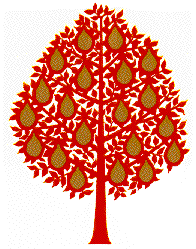 Termly Curriculum Map – Summer term 2024 -  Year 2Topic titleThe Road To ParisThe Road To ParisSubject/ curriculum areaFirst half termSecond half termEnglishTexts and genresRecount Unit – Trip to Chelmsford MuseumNon-Narrative Unit- FactfileThe 2024 Paris OlympicsPoems on a given theme- Michael RosenSkillsWriting staminaEditingNarrative-Claude in the City by Alex T SmithPersuasion writing- Brazil (cross curricular)Introduction to plays- Tiddalik the Frog (Australia)SkillsLink ideas to make writing flowConsistent tenseMathsWhite Rose areasLength and height (centimetres and metres)Position and direction (clockwise/anticlockwise quarter/half and full turns)Problem solving – word problems involving all 4 operationsConsolidation of skills found tricky (amounts in different combinations of coins/3D shape properties)Time (quarter hour intervals and 5 minute intervals)Mass, capacity and temperature (grams/kilograms millilitres/litres reading temperature scales including those with minus numbers)SATS papers Science What Plants need to growGrowing plants in classIdentifying what plants need to grow wellLearning how plants are pollinated Learning how seeds are dispersed The life cycle of a plantHuman Body and teeth Identifying the parts of the human body – organs, limbs, muscles, nerves and bonesExploring the elements of a balanced dietInvestigating how exercise helps the human bodyLearning about hygieneInvestigating dental hygiene and learning about good oral healthComputing Email and Blogging E-safety updateComposing and sending emails.Opening and reading emails.Contributing to class blog and writing own blog.Coding and Debugging E-safety updateCreating a program to perform a task using numbers, directions and time.Adding click events.Debugging simple programs.Humanities History/ GeographyHistory – A significant individual - Helene de Pourtales: The first female Olympian and first woman to win an Olympic medalAsking questions about the past and researching answersWriting about historical events using accurate vocabularyOrdering events on a timelineGeography – Comparison of a UK and non UK country (Brazil).Locating countries on a world mapIdentifying the human an physical features of the 2 countries Investigating the life of a child in each of the 2 countriesLearning about tourism CreativeArt/DTArt – Drawing and Painting Colour wheelsCreating tones using colouring pencilsAdding white and black to make tints and tonesUsing dots and lines to create pattern and textureCreating pictures amalgamating all skillsDT – Food technology – making fruit saladsInvestigating ingredientsDesigning products and packaging  Food preparation skills – grating, peeling, chopping, blending, cookingEvaluating products PEAthletics Zig zag through a series of tightly spaced markers.Throw overarm with control.Jump higher and further.Choose a consistent pace for the length of the race.Swimming Blow bubbles under water when swimming.Regain upright position from back or front float.Use correct arm and leg actions for given strokes.MusicInstruments, symbols and soundsUse instruments to represent more complex feelings and ideas.Recognise and describe subtle changes in dynamics.Play patterns with subtle dynamics.Timbre, Texture and DynamicsPlay a tune at different speeds.Play a tune in several different ways.Talk about the mood of a piece of music.End of year performance RE/PSHERE – IslamLearning about the 5 pillars of IslamPSHE – Health and Wellbeing Discussing change and lossSetting goalsLearning about a balanced dietCore value – Self- beliefRE – Comparing beliefs of different world religionsChristian GodHindu GodsIslamic GodPSHE – Health and Wellbeing Learning about dental hygiene and tooth decaylearning about body parts and their functions (RSE- private parts)Core value – Courage